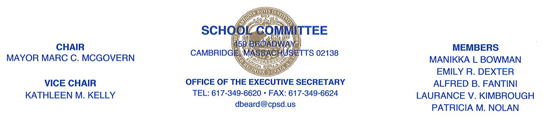 May 28, 2019N O T I C EThere will be a meeting of the Community Relations Sub-Committee on Tuesday, September 24, 2019 at 6:00 p.m., in the School Committee Conference Room, Cambridge Rindge and Latin School, 459 Broadway, Cambridge, the purpose is to continue discussion of Controlled Choice, School Committee outreach to school communities any other business to come before the Sub-Committee.  It is anticipated that this meeting will end by or before 8:00 p.m. 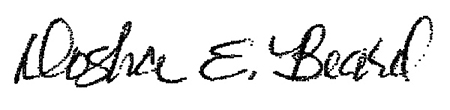 Dosha E. Beard  Executive Secretary to the School Committeec:	School Committee Members	Superintendent	Administration	City Clerk	Principals	Family Liaisons	Student Representatives, CRLSPosted on 9/24/19 at 9:15 A.M. 